Supplementary MaterialSupplementary Figures and TablesSupplementary Table 1. Specimens assessed for tooth and jaw development, institutions and sexes. MTUM= Michigan Technological University Museum collection of Isle Royale moose ROM=Royal Ontario Museum collection.Supplementary Table 2. General linear models, log likelihood, and AIC scores organized by skeletal measure and sex. Analysis was performed in R 4.0.0 using the RRPP package (Collyer and Adams 2019). Models with the greatest loglikelihood and two models with similar AIC and log likelihood scores to the best model are presented here with their summary statistics. POP= Population density at year of birth. NAO= North Atlantic Oscillation value, our climate proxy. AGE=numeric age in years. WLF= Wolf density at year of birthSupplementary Figures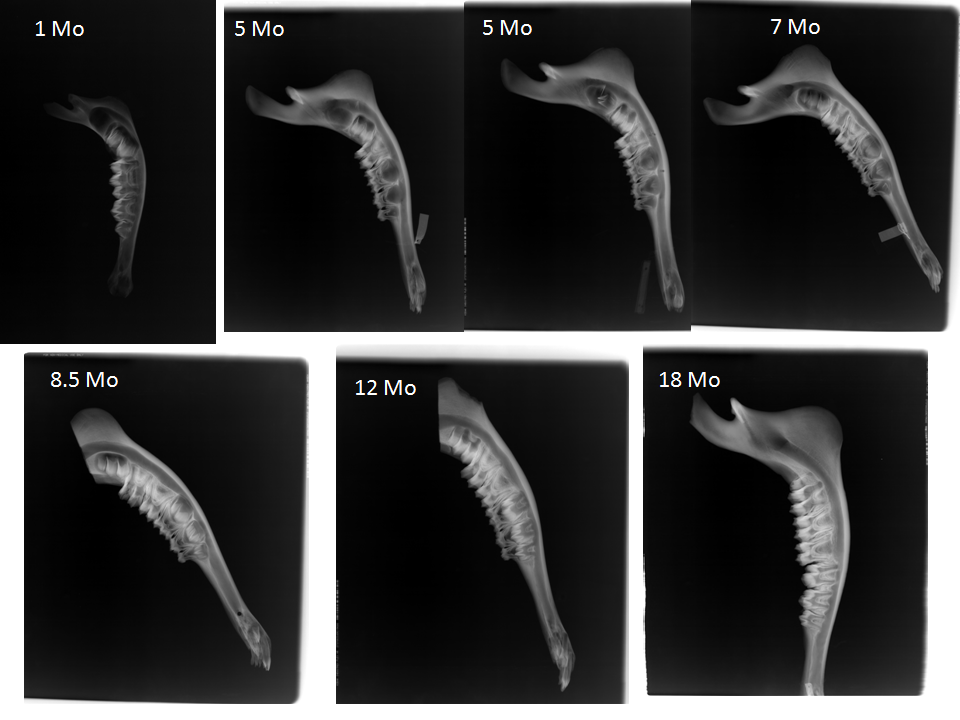 Supplementary Figure 1. Radiograph images of moose tooth development from birth to full adult dentition. Moose are born while the M1 crown is mineralizing; weaning occurs between 5 and 6 months of age while the M2 crown is mineralizing and the M3 is beginning to form. For additional radiographs, see Peterson (1950).Supplemental Figure 2. Isle Royale dental enamel hypoplasia (DEH) morphologies, our assigned relative severity score, and a description of the ameloblast disruption that results in each morphology adapted from Witzel et al. 2006.Supplemental Figure 3. Anatomical landmarks used for mandible length measurements. The solid yellow line represents measured jaw length. Image adapted from the Isle Royale Wolf Project.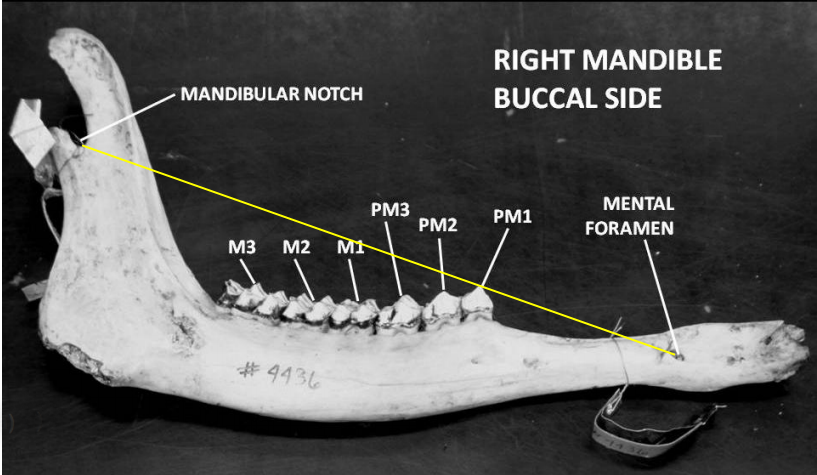 Supplemental Figure 4. The relationship between the North Atlantic Oscillation (NAO)--a proxy for winter severity--and surveyed skeletal and dental characters. The correlations between mandible length and population density during the birth year, gestation year and two years prior to birth were all weak and relatively noisy. A) NAO vs mandible length B) NAO vs total hypoplasia count C) NAO vs post-weaning hypoplasia count D) NAO vs metatarsus length. 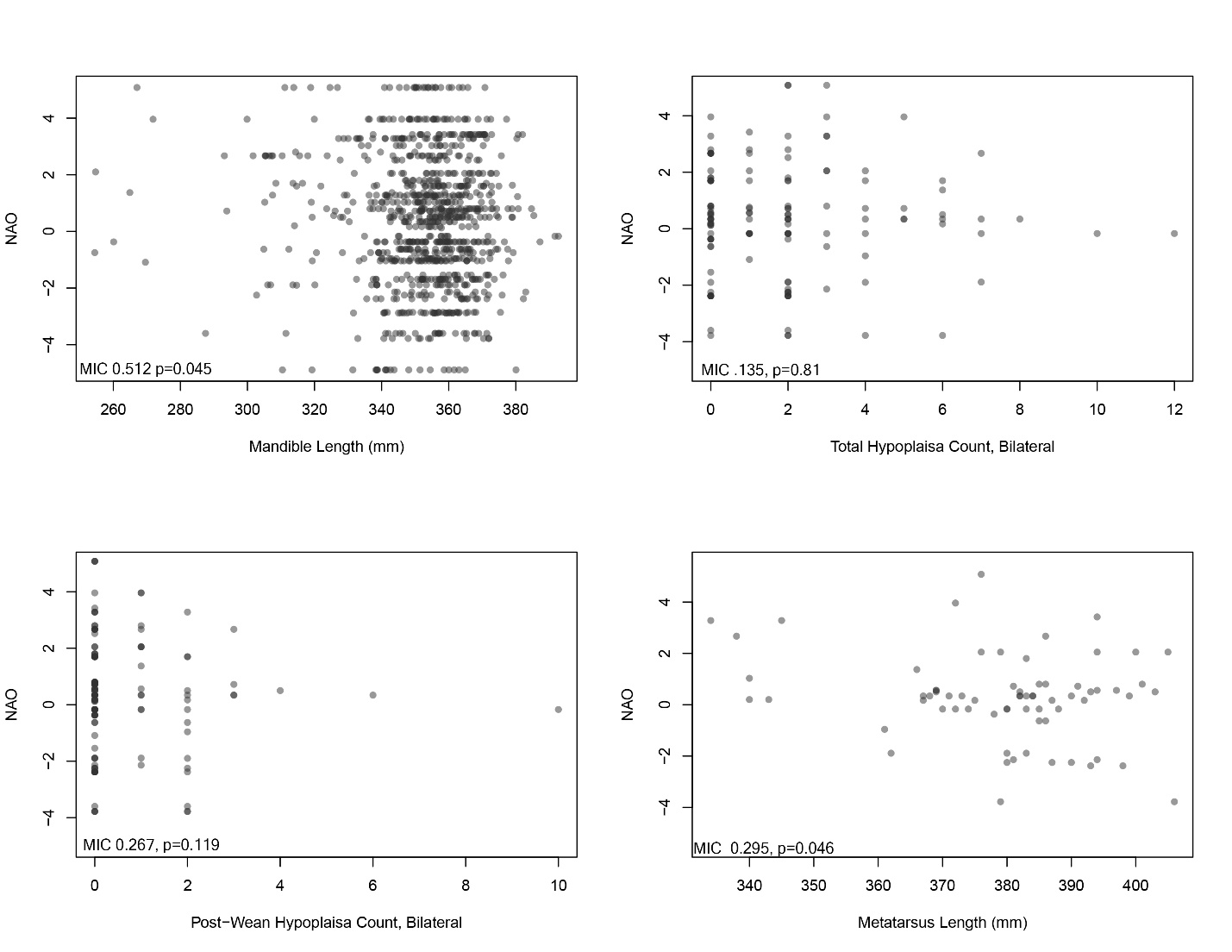 Supplemental Figure 5. Heatmap depiction of the relative risk of hypoplasia types between periods. Colors represent the risk of hypoplasia in the period on the y axis relative to the corresponding period on the x axis. Data plotted here can be found in table 2.3.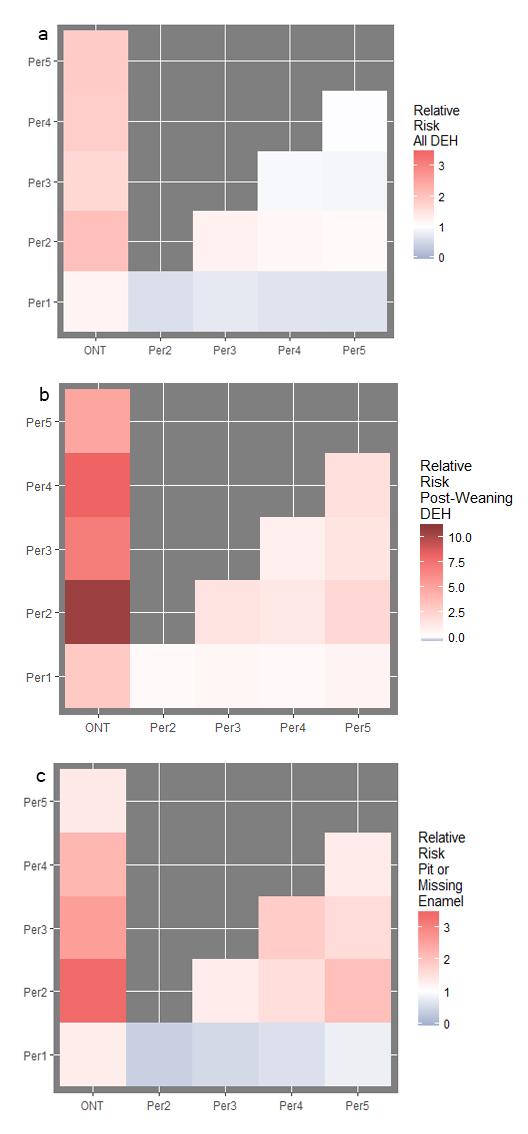 Collyer ML, Adams DC (2019). “RRPP: Linear Model Evaluation with Randomized Residuals in a Permutation Procedure. R package version 0.4.0.” https://CRAN.R-project.org/package=RRPP.Specimen No.InstitutionBirth YearSex136MTUM1959male215MTUM1959male229MTUM1959female332MTUM1959male333MTUM1962male334MTUM1962female336MTUM1962male349MTUM1961male427MTUM1962female452MTUM1962male460MTUM1960male504MTUM1962male506MTUM1961male555MTUM1962male557MTUM1962female564MTUM1963male566MTUM1963male600MTUM1961male663MTUM1962male680MTUM1962male873MTUM1970female1067MTUM1959male1071MTUM1971male1092MTUM1970male1193MTUM1973male1518MTUM1972male1526MTUM1972male1543MTUM1976male1548MTUM1970male1582MTUM1972male1753MTUM1972NA1827MTUM1972NA1850MTUM1972NA1854MTUM1972male1857MTUM1972male1880MTUM1972female1885MTUM1972male1902MTUM1972male1933MTUM1972female1960MTUM1972male1964MTUM1972male2003MTUM1972male2067MTUM1986male2070MTUM1986male2073MTUM1986male2084MTUM1977male2089MTUM1981male2097MTUM1985male2108MTUM1982male2109MTUM1979male2141MTUM1986male2142MTUM1977male2144MTUM1979male2163MTUM1978female2172MTUM1982male2185MTUM1979male2188MTUM1980male2228MTUM1978male2229MTUM1978male2230MTUM1982male2234MTUM1978male2247MTUM1982male2276MTUM1985male2282MTUM1979male2295MTUM1981male2299MTUM1985female2318MTUM1981male2319MTUM1981male2326MTUM1980male2327MTUM1980male2351MTUM1982male2370MTUM1981male2372MTUM1980male2427MTUM1983male3510MTUM1997male4046MTUM1993NA4048MTUM1993male4050MTUM1992male4054MTUM1993male4055MTUM1992male4057MTUM1993female4060MTUM1995male4066MTUM1993male4070MTUM1993female4072MTUM1986male4073MTUM1992male4074MTUM1989male4077MTUM1993male4080MTUM1990male4081MTUM1988female4085MTUM1992male4086MTUM1996male4087MTUM1989female4089MTUM1990male4093MTUM1989male4163MTUM1997NA4176MTUM1996male4204MTUM1992NA4205MTUM2003NA4237MTUM1998male4244MTUM1998male4259MTUM1996male4289MTUM1999NA4293MTUM1997female4310MTUM2001NA4320MTUM2000male4324MTUM2006female4329MTUM1997male4330MTUM1997male4333MTUM1998female4338MTUM1999male4348MTUM1997NA4356MTUM2000female4406MTUM1999male4410MTUM1997male4415MTUM1997male4419MTUM1997male4422MTUM1999male4424MTUM1997male4436MTUM1997NA4445MTUM1997male4446MTUM1997male4451MTUM1992male4454MTUM1998male4457MTUM1999male4459MTUM2001NA4467MTUM1993male4505MTUM1999male4529MTUM1997male4531MTUM1998female4534MTUM2000male4537MTUM1996male4548MTUM1996male4552MTUM2005male4565MTUM1999NA4570MTUM1999NA4575MTUM1999NA4615MTUM1991NA4649MTUM2002NA4686MTUM1999NA4706MTUM2003NA4766MTUM2005NA4959MTUM2003NA16387ROM1945male16683ROM1946male18399ROMNAmale18413ROM1947female18445ROM1947male18451ROM1947male18471ROM1947male18512ROM1947male18516ROM1947male18847ROM1948female18850ROM1948male18851ROM1948male18860ROM1948female19293ROMNAmale19294ROMNAmale19329ROM1948male19338ROM1948male19341ROM1949male19356ROM1948male19366ROM1948male19367ROM1948male19460ROMNAmale19491ROM1949male19516ROMNAmale19524ROMNAmale19551ROM1947male19601ROM1949male19912ROMNAmale19912ROM1949male19957ROM1949male19973ROMNAfemale19990ROM1949male20195ROM1950male20327ROM1950female25910ROMNANA25911ROM1953male25912ROMNAfemale25912ROM1953male25913ROM1953male25914ROM1953male25915ROM1953male25916ROMNAmale25916ROM1953female25917ROMNAmale25917ROM1953male25918ROMNAmale25918ROM1953male25919ROMNAmale25919ROM1953female25920ROM1953male33889ROM1951male101559ROM1953male101560ROMNAmale101569ROM1952male101590ROMNAmale101602ROMNAmale101653ROMNAmale101667ROM1951male101696ROMNAmale101736ROMNAmale101763ROM1953male101769ROMNAmale101785ROMNAmale101789ROMNAmale101831ROM1951male101834ROMNAmale115-53ROMNANA126-53ROMNANA14-23-25-1ROM1953NA239-53ROMNANA99-53ROMNANAGroupModelSourceLog LikelihoodAICR2Model InterceptModel CoefficientsStandard Errorst ValuesF StatisticFemale DEHlogPOP + logNAORRPP-99.578207.1560.007-2.9570.553 0.31.361 0.5710.498 0.5270.249logPOPRRPP-100.610207.2210.069-2.8240.6371.3440.4740.224logPOP + logAGE + logWLFRRPP-99.776209.5520.0113.596-0.613 -0.052 -1.411.55 1.126 1.854-0.395 -0.047 -0.7630.212Female MetatarsuslogPOP + logAGERRPP50.336-92.6720.1505.93-0.024 0.0110.014 0.006-1.571 1.7552.358logAGE + logWLFRRPP50.400-92.8000.1025.8730.009 0.110.006 0.0131.499 0.8611.424logPOP + logAGE + logNAORRPP50.473-90.9460.1025.92-0.003 -0.023 0.0210.025 0.034 0.054-0.128 1.471 1.4161.636Female MandiblelogAGE + logWLFRRPP787.260-1566.5200.1425.7300.04***   0.010.0054 0.0087.373 1.15929.99***logPOP + logAGERRPP787.215-1566.4300.1435.774-0.109 0.3970.008 0.005-1.27 7.27930.14logPOP + logAGE + logWLFRRPP787.645-1565.2900.1445.75-0.008 0.006 0.038***0.01 0.01 0.005-.828 0.646 7.19720.3***Male DEHlogPOP + logWLF + logAGERRPP-136.923283.8460.012-3.298-0.069 -1.073 -0.4611.457 1.554 1.097-1.1850.375logAGE + logWLFRRPP-136.945281.8900.0122.990-0.265 -0.1280.358 0.445-0.739 -0.2880.567logPOPRRPP-138.163282.3270.027-3.4751.7471.1011.5872.518Male MetatarsuslogPOP + logAGERRPP75.864-143.7290.2665.892-0.031 0.0370.011 0.008-2.775 4.55911.9***logPOP + logWLFRRPP75.667-143.3340.1275.8020.001 0.03350.014 0.0120.064 2.594.95**logPOP + logWLF + logNAORRPP67.306-124.6120.1665.3810.01 0.047** -0.0080.022 0.022 0.0060.745 2.956 -0.9133.792*Male MandiblelogAGERRPP787.117-1568.2340.3275.7580.058***0.00413.27176***logPOP + logAGE + logNAORRPP789.959-1569.9180.5665.76-0.013 0.063*** 0.0040.007 0.004 0.002-1.84 14.3 1.73112.6***logPOP + logAGERRPP789.959-1571.9170.3335.77-0.013 0.055***0.007 0.004-1.716 12.331169.2***All MetatarsuslogPOP + logWLF + logAGERRPP121.924-233.8480.1945.834-0.007 0.019* 0.021*** 0.008 0.007 0.005-0.834 2.459 4.0239.403***logPOP + logWLFRRPP121.899-235.7970.1235.8040.003 0.035***0.01 0.0090.34 3.848.851***logAGE + logWLFRRPP121.843-235.6850.1895.8290.019*** 0.024**0.005 0.0063.97 3.37213.79***All DEHlogPOP + logWLFRRPP-254.457516.9150.019-2.952-1.5 -0.1440.89 1.043-0.714 1.685 -0.1371.772logAGE + logWLFRRPP-254.710517.4190.0101.660.294 -1.1940.677 0.9560.435 -1.2480.886logPOP + logWLF + logAGERRPP-254.457518.9150.0101.88-0.115 -1.248 0.03251.04 1.07 0.7355-0.11 -1.16 0.4430.591All MandiblelogPOP + logAGERRPP1514.725-3021.4500.1985.78-0.014* 0.044***0.006 0.004-1.3 12.7393.84***logPOP + logWLF + logAGERRPP1515.233-3020.4660.2025.743-0.004 0.011  0.044***0.007 0.006 0.004 -.699 1.84 12.41863.88***logAGE + logWLFRRPP1514.950-3021.9010.2015.7240.045*** 0.013*0.035 0.05312.68 2.595.64***Hypoplastic DefectMorphologyScoreAmeloblast Cohorts Affected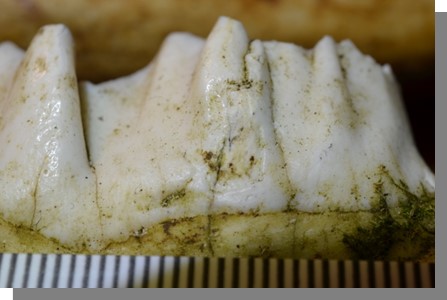 Depression1Multiple; moderate impact and long duration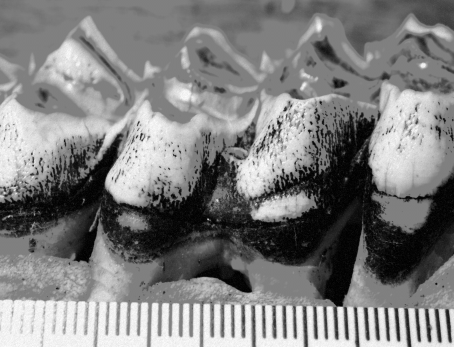 Linear Enamel Hypoplasia (LEH), furrow morphology2Single; severe impact and very short duration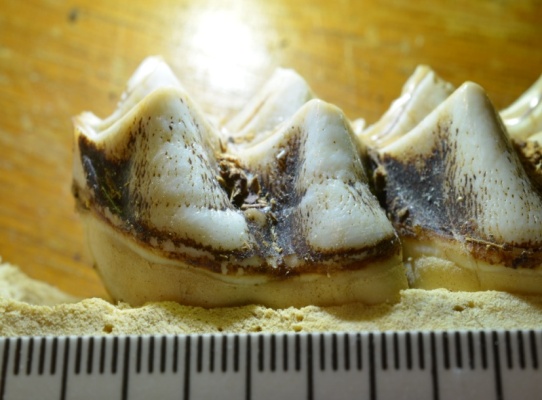 Linear Enamel Hypoplasia (LEH), pit morphology2Single; severe impact and very short duration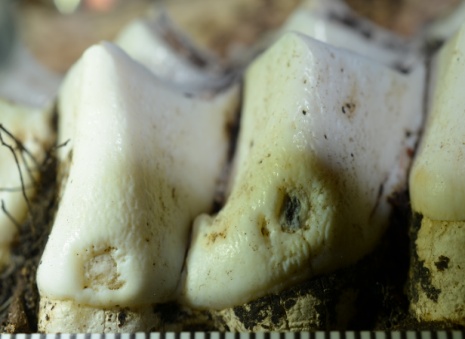 Pit3Multiple; severe impact and short duration, thin enamel present on bottom of pit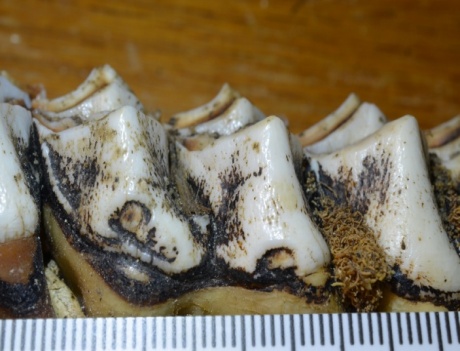 Missing Enamel3Multiple; severe impact and short duration,  enamel-secreting cells cease activity and tooth pulp (dentin) is exposed